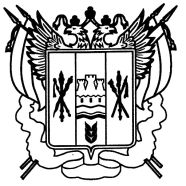 Ростовская область Егорлыкский районАдминистрация Шаумяновскогосельского поселенияПОСТАНОВЛЕНИЕ18 декабря 2015 год                             № 134                         х. Шаумяновкий «Об утверждении  ведомственного перечня муниципальных услуг и работ, оказываемых и выполняемых муниципальными бюджетными  учреждениями культуры Шаумяновского сельского поселения»Во исполнение постановления Администрации Шаумяновского сельского поселения от 18.12.2015 №133 «О Порядке формирования, ведения и утверждения ведомственных перечней муниципальных услуг и работ, оказываемых и выполняемых муниципальными учреждениями Шаумяновского сельского поселения», в целях учета, анализа видов и количества муниципальных услуг, повышения качества, предоставляемых населению Шаумяновского сельского поселения муниципальных услуг, руководствуясь статьей 24 Устава муниципального образования «Шаумяновское сельское поселение»ПОСТАНОВЛЯЮ:Утвердить ведомственный перечень муниципальных услуг и работ, оказываемых и выполняемых муниципальными бюджетными учреждениями Шаумяновского сельского поселения согласно приложению.Заведующему сектором экономики и финансов  обеспечить размещение ведомственного перечня муниципальных услуг в системе «Электронный бюджет».Настоящее постановление вступает в силу с момента подписания.4. Контроль за исполнением оставляю за собой.Глава Шаумяновского сельского поселения                                 С.Л. АванесянПриложение к постановлению от 18.12.2015г. №134Ведомственный перечень услуг и работВедомственный перечень услуг и работВедомственный перечень услуг и работВедомственный перечень услуг и работВедомственный перечень услуг и работВедомственный перечень услуг и работВедомственный перечень услуг и работВедомственный перечень услуг и работВедомственный перечень услуг и работВедомственный перечень услуг и работВедомственный перечень услуг и работВедомственный перечень услуг и работВедомственный перечень услуг и работВедомственный перечень услуг и работВедомственный перечень услуг и работВедомственный перечень услуг и работВедомственный перечень услуг и работВедомственный перечень услуг и работВедомственный перечень услуг и работВедомственный перечень услуг и работВедомственный перечень услуг и работАдминистрация Шаумяновского сельского поселенияАдминистрация Шаумяновского сельского поселенияАдминистрация Шаумяновского сельского поселенияАдминистрация Шаумяновского сельского поселенияАдминистрация Шаумяновского сельского поселенияАдминистрация Шаумяновского сельского поселенияАдминистрация Шаумяновского сельского поселенияАдминистрация Шаумяновского сельского поселенияАдминистрация Шаумяновского сельского поселенияАдминистрация Шаумяновского сельского поселенияАдминистрация Шаумяновского сельского поселенияАдминистрация Шаумяновского сельского поселенияАдминистрация Шаумяновского сельского поселенияАдминистрация Шаумяновского сельского поселенияАдминистрация Шаумяновского сельского поселенияАдминистрация Шаумяновского сельского поселенияАдминистрация Шаумяновского сельского поселенияАдминистрация Шаумяновского сельского поселенияАдминистрация Шаумяновского сельского поселенияАдминистрация Шаумяновского сельского поселенияАдминистрация Шаумяновского сельского поселениянаименование организации, выполняющей функции учредителянаименование организации, выполняющей функции учредителянаименование организации, выполняющей функции учредителянаименование организации, выполняющей функции учредителянаименование организации, выполняющей функции учредителянаименование организации, выполняющей функции учредителянаименование организации, выполняющей функции учредителянаименование организации, выполняющей функции учредителянаименование организации, выполняющей функции учредителянаименование организации, выполняющей функции учредителянаименование организации, выполняющей функции учредителянаименование организации, выполняющей функции учредителянаименование организации, выполняющей функции учредителянаименование организации, выполняющей функции учредителянаименование организации, выполняющей функции учредителянаименование организации, выполняющей функции учредителянаименование организации, выполняющей функции учредителянаименование организации, выполняющей функции учредителянаименование организации, выполняющей функции учредителянаименование организации, выполняющей функции учредителянаименование организации, выполняющей функции учредителяКод вида деятельностиРеестровый номерКод базовой услуги или работыНаименование базовой услуги или работыСодержание 1Содержание 2Содержание 3Условие 1Условие 2Признак отнесения к услуге или работеПлатность услугиОКВЭДОКПДВид  учреждения Перечень учрежденийНаименование категории потребителейПоказатели объемаПоказатели качестваВключена в Федеральный реестр государственных услуг, реестры государственных услуг субъектов РФ, реестры муниципальных услуг в соответствии с 210 ФЗВключена в перечень услуг, которые являются необходимыми и обязательными для предоставления государственных и муниципальных услуг, утвержденный в 210 ФЗРеквизиты НПА7000000000006031119407025100000000000004101104 07.025.1Организация деятельности клубных формирований и формирований самодеятельного народного творчестваРаботагосударственная (муниципальная) услуга или работа бесплатная92.51;91.11;92.12;92.13;92.31;92.32;92.33;92.34;92.52;92.62;92.72;70.20.292.5Учреждение клубного типаМБУК ШСП "Шаумяновский СДК"в интересах общества001. Количество клубных формирований001. Колическтво участников культурно- досуговых мероприятий всего;002. количество клубных формирований;003. количество проведенных мероприятийНетНетПостановление Администрации Шаумяновского сельского поселения от 01.03.2012 №11 " Об  утверждении реестра муниципальных услуг (функций) в  Шаумяновском сельскомпоселении "7000000000006031119407011000000000001001101104 07.011.0Библиотечное, библиографическое и информационное обслуживание пользователей библиотекиВ стационарных условияхУслугагосударственная (муниципальная) услуга или работа бесплатная92.5192.51.11БиблиотекаМБУК ШСП "Шаумяновская СБ"физические лица;юридические лица001. количество посещений001. количество пользователей;002. количество книговыдачНетНетПостановление Администрации Шаумяновского сельского поселения от 01.03.2012 №11 " Об  утверждении реестра муниципальных услуг (функций) в  Шаумяновском сельскомпоселении "